Village of Jones Creek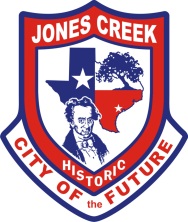 7207 Stephen F. AustinJones Creek, TX 77541(979)233-2700CITY COUNCIL REGULAR MEETING MINUTES FOR THE MEETING HELD ON May16, 2023 at the Village Hall located at 7207 Stephen F. Austin Road, Jones Creek, Texas 77541 beginning at 6:00p.m. CALL TO ORDER 6:06 pmINVOCATION AND PLEDGE OF ALLEGIANCE.    invocation lead by Judge Beverly Widner. Pledges by allROLL CALL OF MEMBERS Alderman Nicole Hardesty not in attendances, Mayor Terry Jeffers, Aldermen Glen Jordan, Corey Thomas, David Galloway, and A.J.Jinkins in attendanceCOMMUNICATION OF VISITORSSection 551.007 of the Texas Government Code allows a member of the public who desiresto address the body regarding an item on an agenda for open meeting of the body to address the body regarding the item at the meeting before or during the body's consideration     of the item.     Beverly W. addressed the council “I have asked several on the streets of Creekwood and Weldon Road to join me tonight before the selling of what is the Huntington Plantation goes before the board. I would really like for y’all to take a minute and think long and hard, that will be totally in my backyard. I am worried about everybody on Weldon and all the streets around. It’s my understanding that it is zoned residential right now I would like the board to consider adopting a resolution in opposition of selling of that land to be zoned commercial and not to become a piece of industry. Mayor Jeffers- The zoning didn’t meet because they couldn’t make a quorum.  Dana P. - So has the zoning did not meet? So, has the zoning board already been approached? The zoning board has already been approached by the company asked is it possible for us to find out who the zoning board is comprised of so that we as individuals can approach them. It’s something that we are all opposed to obviously. Mayor Jeffers- We doesn’t know until they actually file with whether or not.  We’ve had a lot of phone calls about it. Dana P. – Well, I understand that. They do have to before the zoning board in order to rezone that? So, it would be advantageous to us to know who those folks, so we could go ahead and speak with them because of that If y’all don’t go ahead and do a resolution as well, because they bring the recommendation. I am assuming they bring the final decision to y’all. Mayor Jeffers –It's public knowledge you can call city hall. Anna G.– I don’t know how accurate the list of the zoning members is, because I believe I was put on there and I never received notice. Dana P.- Another thing to talk about as well for our drainage situation, I can speak for Creekwood again since I have newly installed culverts, I have the same sitting water in those culverts for the last 2 Months and getting really tires of trying to kill mosquitos “in the pond”.Alderman Jordan- I would like to say something … I would like to thank everyone for coming out. This is the most we had come out in a while and state your opinion thank you for coming. Marshal Tidwell- TXDOT is very aware of that. The last few rains on Friday and Saturday I was right there most of the night watching and it drained very well, it all has to go south then across the highway and drain north. That’s the way Creekwood runs, it actually ran pretty descent. They are aware that the water stands there and they will be coming there to do something about it. Dana P.- I just want it complete. Marshal Tidwell- That is part of the problem too we have three years of this Creekwood the first area where was had a problem we have more to come. Dana P.- I understand if you want to call be so inclined to go ahead and try to complete the install correctly, so we don’t have a foot where it has to go. Marshal Tidwell- They were shown that quite a bit. Dana P. – I know they’ve been out there multiple times and I appreciate it. Beverly W.- Beamon Whitton couldn’t make it tonight and he asked me to read this for him, he lives on Weldon Road” To Whom It May Concern. I would like to voice my opinion concerning the selling of all or part of the Huntington Plantation for Industrial usage, especially a hydrogen plant. I have lived and paid taxes in Jones Creek, Brazoria County for over 55 years. I do not look forward to having our property defaced with an industrial complex. Thank you for your consideration.” I want the residents to know what we’re facing. Going ahead and to come in and try to acquire property. Unknown speaker- Just curious Is someone looking at all the different options that we may possibly have, and how to approach it, because you can talk about doing this and that. What we really need is someone to research and see what is possible as to what we actually want to happen and whether we want it to be commercial/ industrial or whatever. I am just asking is anybody doing the research to determine what. Mayor Jeffers- In my understanding is that part of that property in Jones Creek and part of it is not in Jones Creek. We have somewhat control on it. We do have authority on what’s within the city. My concern is before we start the thing to decide what we want to do; we all know what the options are in terms of filing something promptly. That may eliminate anybody anything there we don’t approve. Marshal Tidwell- What the Mayor is saying is correct. David Linder has been put on notice about this. He’s got the flood plan people watching out for that. They come in here to ask questions. They know to notify him but just returning them to the civil process, they are aware of this. So, we have a lot of people watching. So, my understanding is at this point if they acquire the land, they may not do anything for a year. Dana P. – Do they still need to access Jones Creek for their destination. Marshal Tidwell- Yes. Bob L.- Mr. Scott, he owns that property, I have been helping him for quite a while, He never heard of these people. Y’all have heard of them, but he hadn’t heard of them including his agent. Bottom line Mr. Scott doesn’t want this either and he don’t want it for the city, but he don’t want y’all to tie his land up. So, he can’t do anything with it. Y’all got any ideas what could go there that would not make y’all upset, I want to know. Mayor Jeffers- Anybody have anything else? Anna G.- There’s a plastic collection barrel behind you, up here at City Hall. 500 pounds of soft crushable plastic gets us a free bench. So, bring me your plastic. Charles B.- I have worked in a hydrogen plant, they have pressure generators that are loud. Compressors are loud, and when the flares go off its going to light up your whole backyard. OLD BUSINESS    Discuss and approve the minutes of the Regular Council Meeting held on April 18,                                             	2023. Alderman Jordan -motion to approve. Alderman Thomas 2nds.  All approve.    Discuss and consider action on financial and monthly reports from all departments.     Alderman Jordan- I make a motion we only approve the accounting stuff we were given. Since we don’t have them. Alderman Thomas- 2nds the motion, all approve.Discuss and consider action on drainage improvement projects and updates from           Drainage Liaison Corey Thomas. Alderman Thomas -County will be starting East Stephen F Austin in the next few weeks hopefully. Depending on the rain as well as Robinhood, but that will probably be close to end of the summer. Also, the drainage district started at the beginning of May started mowing but that's come to a halt right now because of the all the water. Alderman Jordan - Is the county on track with frontier lane too? Alderman Thomas- Yes, sometime in July or August, they’ll be doing Live Oak. I think they are going to start on Smith, rebuild that. Then Live Oak and Frontier. Alderman Jordan -They are going to replace the pipe that goes across? Alderman Thomas- Did you ever get a date with TXDOT about the ditches? Marshal Tidwell- They I haven't because still trying to find out about the main part of Jones Creek, how they going to do it. They have some alterations now I think, once they know that. Alderman Thomas- So they still don’t know what they are going to do? Marshal Tidwell- They have a problem with AT&T they have done everything around the AT&T boxed they haven’t pulled them out same with Stephen F Austin and Lee Avenue area.     Discuss and consider action on updates for ARPA Funds.  Mayor Jeffers- There was really no change? City Hall Staff Grayson- No sir, just the premium one is steadily dwindling down from the original ones that got approved and then Mr. Stackhouse and I have started on the premium two. Alderman Thomas - On Coburn supply. I think the it was the 8900, do we have a receipt or a billing of what they brought vs what we ordered? City Hall Staff Grayson - I will have to locate it. I am in the process of organizing everything in the office. As soon as it is located it will be available. Alderman Galloway - when you do will you add the check number that we brought up at the last meeting for Coburn supply on 12/21?  City Hall Staff Grayson -Yes.    Discuss and consider upcoming and past events. City Wide Clean up/ Historical Marker Restoration-April 29, 2023 Anna G. – Can I give you an update on the clean up? We picked up 427 lbs. Of trash off of peach point and a couple areas around the Terrace, and we adopted out 9 historical markers. A.J. and his wife took 2, David took 2, the Marshal’s department took 2, Regina and her family took a couple. If you are interested in signing up to adopt a marker for the up coming year, to clean and refurbish it? Reach out to the Beautification CommitteeCity Wide Garage Sale- May 5 & 6, 2023 Animal Awareness Day- May 20, 2023Christmas in July Festival & Toy Drive- July 15, 2023School Supply Drive-August 5, 2023Jones Creek Volunteer Fire Department BBQ Fundraiser- September 9, 2023National Night Out- October 3, 2023Veteran’s Day Breakfast- November 9, 2023Pancakes with Santa – December 2, 2023Christmas in the Creek – December 12, 2023f.    Discuss and Consider Past & Future Grant applications.  TxDot City Sidewalks grant (Stephen F. Austin, Primrose, & Bluebonnet) CDBG-MIT Grant follow up - New Water System update/ New approaches for grant opportunities. (RWAF & County Commissioner) - Alderman Thomas -So on both of those last month the fore department and I brought it up to members about helping the city the signatures and they said that they would help whenever we star to ticket sales. Mayor Jeffers – Lauren, we got anything new on the sidewalks at all? City Hall Staff Grayson - I haven't heard anything. We do have the surveys ready to go. We have volunteer forms and we have council member forms so they’re separate Alderman Jordan- Is there a time line for that? City Hall Staff- As far as I know I'm not aware but I’m sure the sooner the better.g  	Discuss and consider creating a Historical Preservation Committee for the Village of Jones Creek. Mayor Jeffers- We are actually waiting on them to have their reunion on the 2nd Saturday in June. Alderman Jordan- Lets table that until we find out. Alderman Thomas- We can table that until July maybe. Debbie C- At our Stephen F Austin reunion do you want me to convey that Jones Creek is interested in...? Mayor Jeffers - Sure. Debbie C.–Ok I just wanted to make sure. Alderman Thomas - Before we move on does council have a problem with moving forward with the rural water assistance fund? Start to fill out and get the paperwork started at least. I know Commissioner Linder said he’s going to try to find some money, but I don’t think he’ll be able to get near enough the amount to get us started. Mayor Jeffers- I think we need to finish the survey. Alderman Thomas - I don’t the survey has anything to do with that. It’s not a grant that’s totally on us. I would like to move forward with it. Alderman Jordan -Is it going to hurt to have that information? And more information you got the better off you are. Alderman Thomas – It's not just rural water one, I know there was 2 other the HGAC had recommended we look into. We need to get with the team leader over our section. Alderman Jordan- Do you know when David’s going to give us that information? Marshal Tidwell-Probably in the next couple week. Alderman Jordan– You wanna table it until the next meeting? Alderman Thomas - I personally would like to move forward with it. We have been talking about it about it for 4 months now. Dana P.- I know there’s a lot of people that have no idea what you're talking about. So, you want to give a little background on what you are discussing? Alderman Thomas - The city is looking at options, because we got a proposed grant that would give us money to a start a water system. We didn’t get accepted. So, we decided to continue looking into it. The Texas Water Board has a few options that we can go through or look at and that’s where we are. So, one step closer to get city water. Alderman Jordan- It's just down 36, it's not for resident services. Anna G.- Filling out the paperwork doesn't commit us to anything. There's no harm in filing it out? Alderman Thomas - All that does is going to help us through, show that we are low to moderate income. Alderman Galloway- So the last city council meeting we had, there were 2 other alderpersons that made a motion to form a Water Improvement Committee. I think this fall under that. Mr. Lecompte was asked if he would take part on that committee. So, whatever we need to do formalize that we have already approved let's do that. That way the committee can approve that. Alderman Jordan - Have we put anything on the website for that? City Hall Staff Grayson – Water Committee? No. Alderman Jordan– That probably needs to be put on our website to see if any are interested.  Anna G.- You need to pass some ordinance or get with the attorney. I know with Beautification and Zoning are all done by ordinance. Talk to the attorney about formalizing an ordinance. Talk to the attorney before you get volunteers to do it. Alderman Jordan - that's going to be tabled until then. Alderman Galloway - I think this is an important thing that sometime between now and the next city council meeting. We might have a special call just for this, to put that in place. Alderman Jordan –Sounds good. Alderman Galloway- Water is important. Alderman Jordan – so you are going to get with the attorney and find out what we need to do? Alderman Galloway - (inaudible response on recording).  CLOSED MEETING (EXECUTIVE SESSION)  a motion must be made to enter and exit executive session. Alderman Thomas – Motion to go into executive session. Alderman Jinkins, Seconds. All approve 6:37p.m. Alderman Jordan– Invites Marshal Tidwell into executive session.	a.	Council will convene in closed session pursuant to Section 551.074 of the 			Government Code to deliberate the appointment, employment, and duties of a 		     public employee. (City Secretary; Administrator and Front Desk; Trash clerk)OPEN MEETING7:03p.m. Alderman Jordan, motions to exit executive session, Alderman Thomas, 2nds motion, all approve.Discuss and consider taking action on any items discussed in Executive Session.                          Alderman Thomas- I would like to make a motion, that we put a job listing         together and     together and put it in the facts and one other place, wherever that maybe                             also add to it    also add to it we look at the work force commission about a part time for billing.              billing. Alderman Jordan – seconds the motion. All approve.Discuss and consider filling the term of the vacated seat of Barbara Sloan (2022-2023) by appointing Traci Stowers per Beautification committee recommendation. Alderman Galloway- I want to bring up something. I have seen over the last 2 years. I have seen Traci Stowers at every farmer’s market, and city event. She is extremely active as far as putting her time towards helping people, that’s what I have seen from the outside. Whenever we have events with the Beautification committee and you see al the stuff, they have inside the meeting minutes that’s coming up. It requires a lot of effort, especially all the people on Beautification. I know that Anna spends a considerable amount of time on all the events, and is one of those hidden things that takes up a lot of time for them. And requires those individuals to have a lot of energy and drive. So, I think Traci would be a wonderful person to be an addition. Alderman Jordan- Quick question have we put that on the website that we are looking for somebody? Just Making Sure. Anna G- Its listed as an option for volunteering a while ago. She is at every meeting. Alderman Jinkins- There’s usually a recommendation. Anna G.-we already voted to send her to y’all. Alderman Jinkins- I'm going to go ahead and make a motion that we appoint Traci Stowers.  Alderman Thomas, seconds motion. All approve.       gg Discuss and consider the report from Zoning Commission regarding as follows (a gggggggmotion must be made to enter and exit public hearing) Alderman Thomas, motions to ggggggg table. Alderman Jinkins, Seconds motion. All Approve Public HearingDiscuss and consider taking action on an APPLICATION TO GRANT A REZONE AT 6428 STEPHEN F. AUSTIN RD, JONES CREEK, TEXAS 77541; LEGAL DESCRIPTION: HERVEY #1 (A0020 S F AUSTIN DIV 18) LOT 4B1 ACRES 0.13 FROM R-1 SINGLE FAMILY RESIDENTIAL DISTRICT TO A C- NEIGHBORHOOD BUSINESS DISTRICT. ADJOURNMENT   7:07p.m. Alderman Thomas, makes a motion to adjourn Alderman Galloway, seconds the motion. All approve.CERTIFICATIONI hereby certify that this Public Notice was placed on the Official Bulletin Board at City Hall on May 12, 2023 no later than 5:30 PM. ____________________________Terry Jeffers, Mayor                      ATTEST: ￼				____________________________                   							Lauren Grayson, City Hall StaffNOTE: ITEMS WILL NOT NECESSARILY BE DISCUSSED AND ACTED ON IN THE ORDER THEY APPEAR ON THE AGENDA.  THE BOARD OF ALDERMAN, AT ITS DISCRETION, MAY DISCUSS AND TAKE ACTION ON ANY OR ALL OF THE ITEMS LISTED IN A DIFFERENT ORDER IF A MAJORITY OF THE BOARD SO DETERMINES.    This notice is being posted pursuant to the Texas Open Meeting Act. (Chapter 551, Government Code). In compliance with the American with Disabilities Act, on request the Village of Jones Creek will provide for reasonable accommodations for persons attending meetings of its Board of Aldermen. Request for such accommodations or for interpreter services should be received 48 hours prior to any meeting. Please contact the Village Secretary’s office at 979-233-2700 to request such accommodations.  